Внешний вид элементов вытяжной заклепки.Внешний вид элементов вытяжной заклепки.Внешний вид элементов вытяжной заклепки.Внешний вид элементов вытяжной заклепки.Внешний вид элементов вытяжной заклепки.Внешний вид элементов вытяжной заклепки.Внешний вид элементов вытяжной заклепки.Внешний вид элементов вытяжной заклепки.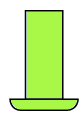 - Гильза заклепки
  (Алюминий)- Гильза заклепки
  (Алюминий)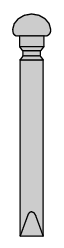 - Стержень заклепки
  (Оцинкованная сталь)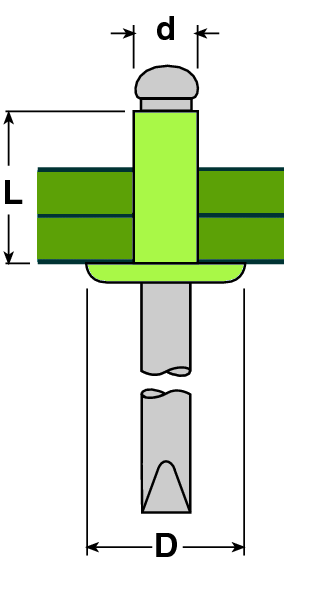 Общие технические параметры вытяжной заклепки.Общие технические параметры вытяжной заклепки.Общие технические параметры вытяжной заклепки.Общие технические параметры вытяжной заклепки.Общие технические параметры вытяжной заклепки.Общие технические параметры вытяжной заклепки.Общие технические параметры вытяжной заклепки.Общие технические параметры вытяжной заклепки.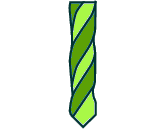 - Диаметр сверления отверстия, мм.- Диаметр сверления отверстия, мм.- Диаметр сверления отверстия, мм.- Диаметр сверления отверстия, мм.- Диаметр сверления отверстия, мм.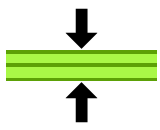 - Толщина соединяемого материала мин/макс, мм.- Толщина соединяемого материала мин/макс, мм.- Толщина соединяемого материала мин/макс, мм.- Толщина соединяемого материала мин/макс, мм.- Толщина соединяемого материала мин/макс, мм.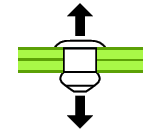 - Нагрузка на разрыв, Н.- Нагрузка на разрыв, Н.- Нагрузка на разрыв, Н.- Нагрузка на разрыв, Н.- Нагрузка на разрыв, Н.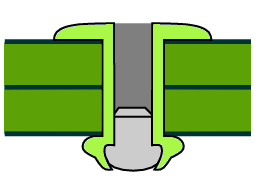 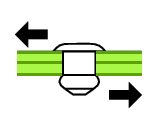 - Нагрузка на срез, Н.- Нагрузка на срез, Н.- Нагрузка на срез, Н.- Нагрузка на срез, Н.- Нагрузка на срез, Н.dLD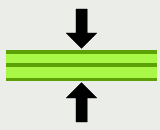 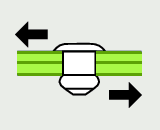 ммммммммммммННН3,289,53,33-53-59809806803,2109,53,35-75-79809806803,2129,53,37-97-99809806803,2149,53,39-119-119809806804,08104,13-43-41850185013004,010104,14-64-61850185013004,012104,16-86-81850185013004,014104,18-108-101850185013004,016104,110-1210-121850185013004,08124,13,5-4,53,5-4,51850185013004,010124,14,5-6,54,5-6,51850185013004,012124,16,5-8,56,5-8,51850185013004,014124,18,5-10,58,5-10,51850185013004,016124,110,5-12,510,5-12,51850185013004,018124,112,5-14,512,5-14,51850185013004,020124,114,5-16,514,5-16,5185018501300